The City School
North Nazimabad Boys Campus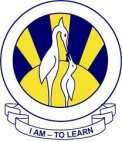 Worksheet                                                                   SCIENCEName_____________ Class___________ Sec_____ Date 1st March 2019Q.1 Answer the following questions:What is used to indicate the flow of energy in a food chain or web?What happens to energy as we move from step to step in a chain or web?Define food web.What is meant by trophic levels?Define autotroph.Give an example of 3 detrivores.  On what do they feed?What organism feeds on dead plants and animals and helps recycle them?Match each Food Chain Word to its Definition.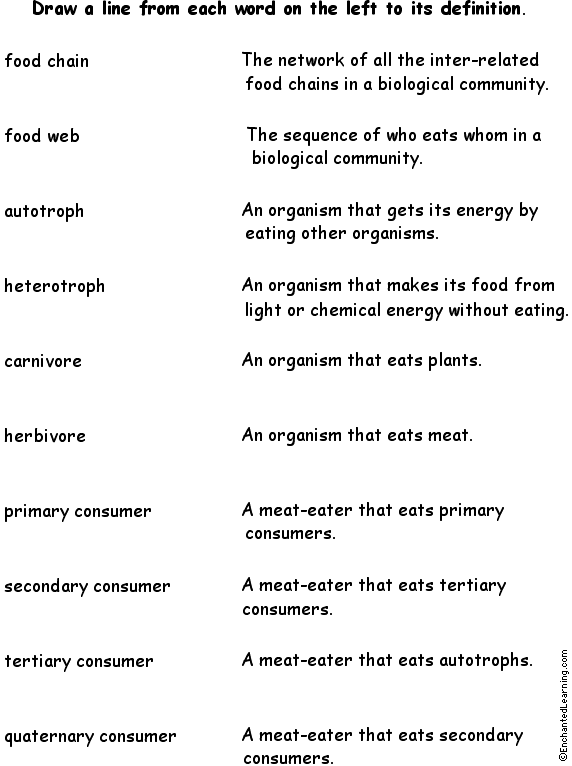 